  РЕШЕНИЕ29 мая 2024 года		                       № 5-2О внесении изменений в Решение от 20.12.2023 № 10-2«Об утверждении местного бюджета муниципального образования поселок Комарово на 2024год и плановый период 2025-2026годов» В соответствии со статьей 55 Устава внутригородского муниципального образования города федерального значения Санкт-Петербурга поселок Комарово и со статьей 12 Положения «О бюджетном процессе в муниципальном образовании поселок Комарово», муниципальный советРЕШИЛ:Внести в решение Муниципального совета внутригородского муниципального образования Санкт-Петербург поселок Комарово от 20 декабря 2023 года № 10-2 «Об утверждении местного бюджета муниципального образования поселок Комарово на  2024 год и плановый период 2025-2026 годов», следующие изменения,1. Изложить пункт 1 в следующей редакции:«1. Утвердить основные характеристики бюджета муниципального образования поселок Комарово на 2024 год:- общий объем доходов бюджета муниципального образования поселок Комарово в сумме 81 895,8 тыс. рублей;-общий объем расходов бюджета муниципального образования поселок Комарово в сумме 90 922,8 тыс. рублей;-дефицит расходов бюджета муниципального образования поселок Комарово в сумме 9 027,0 тыс. рублей.».2. Изложить в новой редакции:- приложение 2 «Ведомственная структура расходов местного бюджета внутригородского муниципального образования Санкт-Петербурга поселок Комарово на 2024 год». - приложение 3 «Распределение бюджетных ассигнований местного бюджета внутригородского муниципального образования Санкт-Петербурга поселок Комарово на 2024 год»;- приложение 4 «Распределение  бюджетных ассигнований по разделам и подразделам классификации расходов бюджета внутригородского муниципального образования Санкт-Петербурга поселок Комарово на 2024 год»;- приложение 5 «Источники финансирования дефицита местного бюджета муниципального образования поселок Комарово на 2024 год»;3	Решение вступает в силу со дня принятия и подлежит официальному  опубликованию  в газете «Вести Келломяки-Комарово».4. Контроль исполнения решения  оставляю за собой.Глава муниципального образования				                           А.С.ЖуравскаяВНУТРИГОРОДСКОЕ МУНИЦИПАЛЬНОЕ ОБРАЗОВАНИЕ ГОРОДА ФЕДЕРАЛЬНОГО ЗНАЧЧЕНИЯ  САНКТ-ПЕТЕРБУРГА ПОСЕЛОК КОМАРОВОМУНИЦИПАЛЬНЫЙ СОВЕТШЕСТОГО СОЗЫВА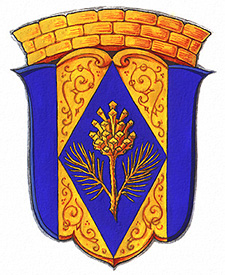    Утверждено Решением муниципального Совета внутригородского муниципального образования Санкт-Петербурга поселок Комарово от 20.12.2023 № 10-2   (в редакции Решения МС ВМО СПб поселок Комарово от   "29" мая 2024 года № 5-2                                                                                                                                         (Приложение № 2 )                                                                                                                    Утверждено Решением муниципального Совета внутригородского муниципального образования Санкт-Петербурга поселок Комарово от 20.12.2023 № 10-2   (в редакции Решения МС ВМО СПб поселок Комарово от   "29" мая 2024 года № 5-2                                                                                                                                         (Приложение № 2 )                                                                                                                    Утверждено Решением муниципального Совета внутригородского муниципального образования Санкт-Петербурга поселок Комарово от 20.12.2023 № 10-2   (в редакции Решения МС ВМО СПб поселок Комарово от   "29" мая 2024 года № 5-2                                                                                                                                         (Приложение № 2 )                                                                                                                    Утверждено Решением муниципального Совета внутригородского муниципального образования Санкт-Петербурга поселок Комарово от 20.12.2023 № 10-2   (в редакции Решения МС ВМО СПб поселок Комарово от   "29" мая 2024 года № 5-2                                                                                                                                         (Приложение № 2 )                                                                                                                    Утверждено Решением муниципального Совета внутригородского муниципального образования Санкт-Петербурга поселок Комарово от 20.12.2023 № 10-2   (в редакции Решения МС ВМО СПб поселок Комарово от   "29" мая 2024 года № 5-2                                                                                                                                         (Приложение № 2 )                                                                                                                    Утверждено Решением муниципального Совета внутригородского муниципального образования Санкт-Петербурга поселок Комарово от 20.12.2023 № 10-2   (в редакции Решения МС ВМО СПб поселок Комарово от   "29" мая 2024 года № 5-2                                                                                                                                         (Приложение № 2 )                                                                                                                    Утверждено Решением муниципального Совета внутригородского муниципального образования Санкт-Петербурга поселок Комарово от 20.12.2023 № 10-2   (в редакции Решения МС ВМО СПб поселок Комарово от   "29" мая 2024 года № 5-2                                                                                                                                         (Приложение № 2 )                                                                                                                    Утверждено Решением муниципального Совета внутригородского муниципального образования Санкт-Петербурга поселок Комарово от 20.12.2023 № 10-2   (в редакции Решения МС ВМО СПб поселок Комарово от   "29" мая 2024 года № 5-2                                                                                                                                         (Приложение № 2 )                                                                                                                    Утверждено Решением муниципального Совета внутригородского муниципального образования Санкт-Петербурга поселок Комарово от 20.12.2023 № 10-2   (в редакции Решения МС ВМО СПб поселок Комарово от   "29" мая 2024 года № 5-2                                                                                                                                         (Приложение № 2 )                                                                                                                    Утверждено Решением муниципального Совета внутригородского муниципального образования Санкт-Петербурга поселок Комарово от 20.12.2023 № 10-2   (в редакции Решения МС ВМО СПб поселок Комарово от   "29" мая 2024 года № 5-2                                                                                                                                         (Приложение № 2 )                                                                                                                    Утверждено Решением муниципального Совета внутригородского муниципального образования Санкт-Петербурга поселок Комарово от 20.12.2023 № 10-2   (в редакции Решения МС ВМО СПб поселок Комарово от   "29" мая 2024 года № 5-2                                                                                                                                         (Приложение № 2 )                                                                                                                 ВЕДОМСТВЕННАЯ СТРУКТУРА РАСХОДОВ                                                                                                                                                                                                                                                                                                                                местного бюджета внутригородского муниципального образования города федерального значения Санкт-Петербурга поселок Комарово на 2024 годВЕДОМСТВЕННАЯ СТРУКТУРА РАСХОДОВ                                                                                                                                                                                                                                                                                                                                местного бюджета внутригородского муниципального образования города федерального значения Санкт-Петербурга поселок Комарово на 2024 годВЕДОМСТВЕННАЯ СТРУКТУРА РАСХОДОВ                                                                                                                                                                                                                                                                                                                                местного бюджета внутригородского муниципального образования города федерального значения Санкт-Петербурга поселок Комарово на 2024 годВЕДОМСТВЕННАЯ СТРУКТУРА РАСХОДОВ                                                                                                                                                                                                                                                                                                                                местного бюджета внутригородского муниципального образования города федерального значения Санкт-Петербурга поселок Комарово на 2024 годВЕДОМСТВЕННАЯ СТРУКТУРА РАСХОДОВ                                                                                                                                                                                                                                                                                                                                местного бюджета внутригородского муниципального образования города федерального значения Санкт-Петербурга поселок Комарово на 2024 годВЕДОМСТВЕННАЯ СТРУКТУРА РАСХОДОВ                                                                                                                                                                                                                                                                                                                                местного бюджета внутригородского муниципального образования города федерального значения Санкт-Петербурга поселок Комарово на 2024 годВЕДОМСТВЕННАЯ СТРУКТУРА РАСХОДОВ                                                                                                                                                                                                                                                                                                                                местного бюджета внутригородского муниципального образования города федерального значения Санкт-Петербурга поселок Комарово на 2024 годВЕДОМСТВЕННАЯ СТРУКТУРА РАСХОДОВ                                                                                                                                                                                                                                                                                                                                местного бюджета внутригородского муниципального образования города федерального значения Санкт-Петербурга поселок Комарово на 2024 годВЕДОМСТВЕННАЯ СТРУКТУРА РАСХОДОВ                                                                                                                                                                                                                                                                                                                                местного бюджета внутригородского муниципального образования города федерального значения Санкт-Петербурга поселок Комарово на 2024 годВЕДОМСТВЕННАЯ СТРУКТУРА РАСХОДОВ                                                                                                                                                                                                                                                                                                                                местного бюджета внутригородского муниципального образования города федерального значения Санкт-Петербурга поселок Комарово на 2024 годВЕДОМСТВЕННАЯ СТРУКТУРА РАСХОДОВ                                                                                                                                                                                                                                                                                                                                местного бюджета внутригородского муниципального образования города федерального значения Санкт-Петербурга поселок Комарово на 2024 годВЕДОМСТВЕННАЯ СТРУКТУРА РАСХОДОВ                                                                                                                                                                                                                                                                                                                                местного бюджета внутригородского муниципального образования города федерального значения Санкт-Петербурга поселок Комарово на 2024 годВЕДОМСТВЕННАЯ СТРУКТУРА РАСХОДОВ                                                                                                                                                                                                                                                                                                                                местного бюджета внутригородского муниципального образования города федерального значения Санкт-Петербурга поселок Комарово на 2024 год(тысяч рублей)(тысяч рублей)(тысяч рублей)(тысяч рублей)Наименование статейНаименование статейГРБСКод раздела  подразделКод раздела  подразделКод целевой статьиКод целевой статьиКод вида расход2024 год2025 год2025 год2026 год2026 год2026 годНаименование статейНаименование статейГРБСКод раздела  подразделКод раздела  подразделКод целевой статьиКод целевой статьиКод вида расход2024 год2025 год2025 год2026 год2026 год2026 годНаименование статейНаименование статейГРБСКод раздела  подразделКод раздела  подразделКод целевой статьиКод целевой статьиКод вида расход2024 год2025 год2025 год2026 год2026 год2026 годМестная администрация муниципального образования поселок КомаровоМестная администрация муниципального образования поселок Комарово88584 861,9  74 624,8  74 624,8  75 476,6  75 476,6  75 476,6  ОБЩЕГОСУДАРСТВЕННЫЕ ВОПРОСЫОБЩЕГОСУДАРСТВЕННЫЕ ВОПРОСЫ0100010013 314,8  12 303,8  12 303,8  12 648,2  12 648,2  12 648,2  Функционирование Правительства Российской Федерации, высших  исполнительных органов государственной власти субъектов Российской Федерации, местных администрацийФункционирование Правительства Российской Федерации, высших  исполнительных органов государственной власти субъектов Российской Федерации, местных администраций8850104010410 676,0  11 974,2  11 974,2  12 318,2  12 318,2  12 318,2  Расходы на содержание и обеспечение деятельности Местной администрации (исполнительно-распорядительного органа) муниципального образованияРасходы на содержание и обеспечение деятельности Местной администрации (исполнительно-распорядительного органа) муниципального образования01040104990000003199000000317 664,4  8 865,5  8 865,5  9 085,4  9 085,4  9 085,4  Расходы на выплату персоналу в целях обеспечения выполнения функций государственными (муниципальными) органами, казенными учреждениями, органами управления государственными внебюджетными фондамиРасходы на выплату персоналу в целях обеспечения выполнения функций государственными (муниципальными) органами, казенными учреждениями, органами управления государственными внебюджетными фондами01040104990000003199000000311006 235,9  6 504,9  6 504,9  6 764,7  6 764,7  6 764,7  Закупка товаров, работ и услуг для государственных (муниципальных) нуждЗакупка товаров, работ и услуг для государственных (муниципальных) нужд01040104990000003199000000312001 394,5  2 325,6  2 325,6  2 284,3  2 284,3  2 284,3  Иные бюджетные ассигнованияИные бюджетные ассигнования010401049900000031990000003180034,0  35,0  35,0  36,4  36,4  36,4  Глава местной администрации (исполнительно-распорядительного органа муниципального образования)Глава местной администрации (исполнительно-распорядительного органа муниципального образования)88501040104990000003299000000321 811,9  1 859,1  1 859,1  1 933,3  1 933,3  1 933,3  Расходы на выплату персоналу в целях обеспечения выполнения функций государственными (муниципальными) органами, казенными учреждениями, органами управления государственными внебюджетными фондамиРасходы на выплату персоналу в целях обеспечения выполнения функций государственными (муниципальными) органами, казенными учреждениями, органами управления государственными внебюджетными фондами01040104990000003299000000321001 811,9  1 859,1  1 859,1  1 933,3  1 933,3  1 933,3  Расходы на исполнение государственного полномочия  по организации и осуществлению деятельности по опеке и попечительству за счет субвенции из бюджета Санкт-ПетербургаРасходы на исполнение государственного полномочия  по организации и осуществлению деятельности по опеке и попечительству за счет субвенции из бюджета Санкт-Петербурга8850104010499200G085099200G08501 199,7  1 249,6  1 249,6  1 299,5  1 299,5  1 299,5  Расходы на выплату персоналу в целях обеспечения выполнения функций государственными (муниципальными) органами, казенными учреждениями, органами управления государственными внебюджетными фондамиРасходы на выплату персоналу в целях обеспечения выполнения функций государственными (муниципальными) органами, казенными учреждениями, органами управления государственными внебюджетными фондами0104010499200G085099200G08501001 115,1  1 161,5  1 161,5  1 207,9  1 207,9  1 207,9  Закупка товаров, работ и услуг для государственных (муниципальных) нуждЗакупка товаров, работ и услуг для государственных (муниципальных) нужд0104010499200G085099200G085020084,6  88,1  88,1  91,6  91,6  91,6  Обеспечение проведения  выборов и референдумовОбеспечение проведения  выборов и референдумов010701072 509,1  0,0  0,0  0,0  0,0  0,0  Расходы на обеспечение проведения выборов и референдумовРасходы на обеспечение проведения выборов и референдумов01070107990000005199000000512 509,1  0,0  0,0  0,0  0,0  0,0  Иные бюджетные ассигнованияИные бюджетные ассигнования01070107990000005199000000518002 509,1  0,0  0,0  0,0  0,0  0,0  Резервные фондыРезервные фонды8850111011120,0  20,0  20,0  20,0  20,0  20,0  Резервный фонд местной администрацииРезервный фонд местной администрации011101119900000061990000006120,0  20,0  20,0  20,0  20,0  20,0  Иные бюджетные ассигнованияИные бюджетные ассигнования011101119900000061990000006180020,0  20,0  20,0  20,0  20,0  20,0  Другие общегосударственные вопросыДругие общегосударственные вопросы88501130113109,7  309,6  309,6  310,0  310,0  310,0  Расходы на мероприятия по проведению публичных слушаний и собраний гражданРасходы на мероприятия по проведению публичных слушаний и собраний граждан0113011399000000089900000008100,5  0,0  0,0  0,0  0,0  0,0  Закупка товаров, работ и услуг для государственных (муниципальных) нуждЗакупка товаров, работ и услуг для государственных (муниципальных) нужд0113011399000000089900000008100,5  0,0  0,0  0,0  0,0  0,0  Формирование архивных фондов органов местного самоуправленияФормирование архивных фондов органов местного самоуправления01130113990000007199000000710,0  300,0  300,0  300,0  300,0  300,0  Закупка товаров, работ и услуг для государственных (муниципальных) нуждЗакупка товаров, работ и услуг для государственных (муниципальных) нужд01130113990000007199000000712000,0  300,0  300,0  300,0  300,0  300,0  Расходы на исполнение государственного полномочия  по составлению протоколов об административных правонарушениях за счет субвенции из бюджета Санкт-ПетербургаРасходы на исполнение государственного полномочия  по составлению протоколов об административных правонарушениях за счет субвенции из бюджета Санкт-Петербурга8850113011399200G010099200G01009,2  9,6  9,6  10,0  10,0  10,0  Закупка товаров, работ и услуг для государственных (муниципальных) нуждЗакупка товаров, работ и услуг для государственных (муниципальных) нужд0113011399200G010099200G01002009,2  9,6  9,6  10,0  10,0  10,0  НАЦИОНАЛЬНАЯ БЕЗОПАСНОСТЬ  И ПРАВООХРАНИТЕЛЬНАЯ ДЕЯТЕЛЬНОСТЬНАЦИОНАЛЬНАЯ БЕЗОПАСНОСТЬ  И ПРАВООХРАНИТЕЛЬНАЯ ДЕЯТЕЛЬНОСТЬ88503000300798,6  300,6  300,6  312,5  312,5  312,5  Защита населения и территории от чрезвычайных ситуаций природного и техногенного характера, пожарная безопасностьЗащита населения и территории от чрезвычайных ситуаций природного и техногенного характера, пожарная безопасность0310031017,5  7,8  7,8  8,1  8,1  8,1  Муниципальная программа "Проведение подготовки и обучения неработающего населения способам защиты и действиям в чрезвычайных ситуациях, а также способам защиты от опасностей, возникающих при ведении военных действий или вследствие этих действий"Муниципальная программа "Проведение подготовки и обучения неработающего населения способам защиты и действиям в чрезвычайных ситуациях, а также способам защиты от опасностей, возникающих при ведении военных действий или вследствие этих действий"031003100100000091010000009117,5  7,8  7,8  8,1  8,1  8,1  Закупка товаров, работ и услуг для государственных (муниципальных) нуждЗакупка товаров, работ и услуг для государственных (муниципальных) нужд031003100100000091010000009120017,5  7,8  7,8  8,1  8,1  8,1  Другие вопросы в области национальной безопасности и правоохранительной деятельностиДругие вопросы в области национальной безопасности и правоохранительной деятельности88503140314781,1  292,8  292,8  304,4  304,4  304,4  Муниципальная программа "Участие в реализации мер по профилактике дорожно-транспортного травматизма на территории внутригородского муниципального образования города федерального значения Санкт-Петербурга поселок Комарово"Муниципальная программа "Участие в реализации мер по профилактике дорожно-транспортного травматизма на территории внутригородского муниципального образования города федерального значения Санкт-Петербурга поселок Комарово"0314031402000004910200000491243,6  253,8  253,8  263,9  263,9  263,9  Закупка товаров, работ и услуг для государственных (муниципальных) нуждЗакупка товаров, работ и услуг для государственных (муниципальных) нужд0314031402000004910200000491200243,6  253,8  253,8  263,9  263,9  263,9  Муниципальная программа "Участие в деятельности по профилактике  правонарушений в Санкт-Петербурге  на территории внутригородского муниципального образования города федерального значения Санкт-Петербурга поселок Комарово"Муниципальная программа "Участие в деятельности по профилактике  правонарушений в Санкт-Петербурге  на территории внутригородского муниципального образования города федерального значения Санкт-Петербурга поселок Комарово"0314031403000005110300000511507,5  7,8  7,8  8,1  8,1  8,1  Закупка товаров, работ и услуг для государственных (муниципальных) нуждЗакупка товаров, работ и услуг для государственных (муниципальных) нужд0314031403000005110300000511200507,5  7,8  7,8  8,1  8,1  8,1  Муниципальная программа "Участие в профилактике терроризма и экстремизма, а также в минимизации и (или) ликвидации последствий проявления терроризма и экстремизма на территории внутригородского муниципального образования города федерального значения  Санкт-Петербурга поселок Комарово"Муниципальная программа "Участие в профилактике терроризма и экстремизма, а также в минимизации и (или) ликвидации последствий проявления терроризма и экстремизма на территории внутригородского муниципального образования города федерального значения  Санкт-Петербурга поселок Комарово"031403140400000521040000052115,0  15,6  15,6  16,2  16,2  16,2  Закупка товаров, работ и услуг для государственных (муниципальных) нуждЗакупка товаров, работ и услуг для государственных (муниципальных) нужд031403140400000521040000052120015,0  15,6  15,6  16,2  16,2  16,2  Муниципальная программа "Участие в деятельности по профилактике наркомании на территории внутригородского муниципального образования города федерального значения Санкт-Петербурга поселок Комарово"Муниципальная программа "Участие в деятельности по профилактике наркомании на территории внутригородского муниципального образования города федерального значения Санкт-Петербурга поселок Комарово"03140314050000053105000005317,5  7,8  7,8  8,1  8,1  8,1  Закупка товаров, работ и услуг для государственных (муниципальных) нуждЗакупка товаров, работ и услуг для государственных (муниципальных) нужд03140314050000053105000005312007,5  7,8  7,8  8,1  8,1  8,1  Муниципальная программа "Участие  в создании условий для реализации мер,  направленных на укрепление межнационального и межконфессионального согласия, сохранение и развитие языков и культуры народов Российской Федерации, проживающих на территории внутригородского муниципального образования города федерального значения Санкт-Петербурга поселок Комарово"Муниципальная программа "Участие  в создании условий для реализации мер,  направленных на укрепление межнационального и межконфессионального согласия, сохранение и развитие языков и культуры народов Российской Федерации, проживающих на территории внутригородского муниципального образования города федерального значения Санкт-Петербурга поселок Комарово"03140314060000059106000005917,5  7,8  7,8  8,1  8,1  8,1  Закупка товаров, работ и услуг для государственных (муниципальных) нуждЗакупка товаров, работ и услуг для государственных (муниципальных) нужд03140314060000059106000005912007,5  7,8  7,8  8,1  8,1  8,1  НАЦИОНАЛЬНАЯ ЭКОНОМИКАНАЦИОНАЛЬНАЯ ЭКОНОМИКА8850400040017 394,3  18 029,3  18 029,3  18 748,6  18 748,6  18 748,6  Общеэкономические вопросыОбщеэкономические вопросы04010401190,4  198,3  198,3  206,2  206,2  206,2   Муниципальная программа "Участие в организации и финансировании временного трудоустройства несовершеннолетних в возрасте от 14 до 18 лет в свободное от учебы время на территории внутригородского муниципального образования города федерального значения Санкт-Петербурга поселок Комарово" Муниципальная программа "Участие в организации и финансировании временного трудоустройства несовершеннолетних в возрасте от 14 до 18 лет в свободное от учебы время на территории внутригородского муниципального образования города федерального значения Санкт-Петербурга поселок Комарово"0401040107000001010700000101190,4  198,3  198,3  206,2  206,2  206,2  Иные бюджетные ассигнованияИные бюджетные ассигнования0401040107000001010700000101200190,4  198,3  198,3  206,2  206,2  206,2  Дорожное хозяйство (дорожные фонды)Дорожное хозяйство (дорожные фонды)8850409040917 188,9  17 815,4  17 815,4  18 526,2  18 526,2  18 526,2  Муниципальная программа "Текущий ремонт и содержание дорог, расположенных в пределах границ муниципального образования поселок Комарово, в соответствии с перечнем,
утвержденным Правительством Санкт-Петербурга, внутригородского муниципального образования города федерального значения Санкт-Петербурга поселок Комарово"Муниципальная программа "Текущий ремонт и содержание дорог, расположенных в пределах границ муниципального образования поселок Комарово, в соответствии с перечнем,
утвержденным Правительством Санкт-Петербурга, внутригородского муниципального образования города федерального значения Санкт-Петербурга поселок Комарово"040904090800000111080000011117 188,9  17 815,4  17 815,4  18 526,2  18 526,2  18 526,2  Муниципальная программа "Текущий ремонт и содержание дорог, расположенных в пределах границ муниципального образования поселок Комарово, в соответствии с перечнем,
утвержденным Правительством Санкт-Петербурга, внутригородского муниципального образования города федерального значения Санкт-Петербурга поселок Комарово"Муниципальная программа "Текущий ремонт и содержание дорог, расположенных в пределах границ муниципального образования поселок Комарово, в соответствии с перечнем,
утвержденным Правительством Санкт-Петербурга, внутригородского муниципального образования города федерального значения Санкт-Петербурга поселок Комарово"040904090800000111080000011117 188,9  17 815,4  17 815,4  18 526,2  18 526,2  18 526,2  Закупка товаров, работ и услуг для государственных (муниципальных) нуждЗакупка товаров, работ и услуг для государственных (муниципальных) нужд040904090800000111080000011120017 188,9  17 815,4  17 815,4  18 526,2  18 526,2  18 526,2  Другие вопросы в области национальной экономикиДругие вопросы в области национальной экономики8850412041215,0  15,6  15,6  16,2  16,2  16,2  Муниципальная программа "Защита прав потребителей и содействие развитию малого бизнеса на территории внутригородского муниципального образования города федерального значения Санкт-Петербурга поселок Комарово"Муниципальная программа "Защита прав потребителей и содействие развитию малого бизнеса на территории внутригородского муниципального образования города федерального значения Санкт-Петербурга поселок Комарово"041204120900000715090000071515,0  15,6  15,6  16,2  16,2  16,2  Закупка товаров, работ и услуг для государственных (муниципальных) нуждЗакупка товаров, работ и услуг для государственных (муниципальных) нужд041204120900000715090000071520015,0  15,6  15,6  16,2  16,2  16,2  ЖИЛИЩНО-КОММУНАЛЬНОЕ ХОЗЯЙСТВОЖИЛИЩНО-КОММУНАЛЬНОЕ ХОЗЯЙСТВО8850500050040 146,9  29 647,4  29 647,4  28 134,1  28 134,1  28 134,1  БлагоустройствоБлагоустройство0503050340 146,9  29 647,4  29 647,4  28 134,1  28 134,1  28 134,1  Муниципальная программа "Благоустройство территории муниципального образования поселок Комарово"Муниципальная программа "Благоустройство территории муниципального образования поселок Комарово"050305031000000000100000000040 146,9  29 647,4  29 647,4  28 134,1  28 134,1  28 134,1  Расходы на обеспечение  проектирования благоустройства при размещении элементов благоустройстваРасходы на обеспечение  проектирования благоустройства при размещении элементов благоустройства0503050310001001311000100131599,5  0,0  0,0  0,0  0,0  0,0  Закупка товаров, работ и услуг для государственных (муниципальных) нуждЗакупка товаров, работ и услуг для государственных (муниципальных) нужд0503050310001001311000100131200599,5  0,0  0,0  0,0  0,0  0,0  Расходы на организацию благоустройства территории муниципального образованияРасходы на организацию благоустройства территории муниципального образования050305031000200132100020013210 091,4  4 500,0  4 500,0  1 956,3  1 956,3  1 956,3  Закупка товаров, работ и услуг для государственных (муниципальных) нуждЗакупка товаров, работ и услуг для государственных (муниципальных) нужд05030503100020013210002001322009 408,3  4 500,0  4 500,0  1 956,3  1 956,3  1 956,3  Иные бюджетные ассигнованияИные бюджетные ассигнования0503050310002001321000200132800683,1  0,0  0,0  0,0  0,0  0,0  Расходы на размещение, содержание, включая ремонт, ограждений декоративных, ограждений газонных, полусфер, надолбов, приствольных решеток, устройств для вертикального озеленения и цветочного оформления, навесов, беседок, уличной мебели, урн, элементов озеленения, информационных щитов и стендов; размещение планировочного устройства, за исключением велосипедных дорожек, размещение покрытий, предназначенных для кратковременного и длительного хранения индивидуального автотранспорта, на внутриквартальных территорияхРасходы на размещение, содержание, включая ремонт, ограждений декоративных, ограждений газонных, полусфер, надолбов, приствольных решеток, устройств для вертикального озеленения и цветочного оформления, навесов, беседок, уличной мебели, урн, элементов озеленения, информационных щитов и стендов; размещение планировочного устройства, за исключением велосипедных дорожек, размещение покрытий, предназначенных для кратковременного и длительного хранения индивидуального автотранспорта, на внутриквартальных территориях05030503100030013310003001333 318,8  3 448,5  3 448,5  4 500,0  4 500,0  4 500,0  Закупка товаров, работ и услуг для государственных (муниципальных) нуждЗакупка товаров, работ и услуг для государственных (муниципальных) нужд05030503100030013310003001332003 318,8  3 448,5  3 448,5  4 500,0  4 500,0  4 500,0  Расходы на обустройство, содержание и уборка территорий спортивных площадокРасходы на обустройство, содержание и уборка территорий спортивных площадок050305031000400151100040015111 797,8  4 465,3  4 465,3  4 955,3  4 955,3  4 955,3  Закупка товаров, работ и услуг для государственных (муниципальных) нуждЗакупка товаров, работ и услуг для государственных (муниципальных) нужд050305031000400151100040015120011 797,8  4 465,3  4 465,3  4 955,3  4 955,3  4 955,3  Расходы на обустройство, содержание и уборка территорий детских площадокРасходы на обустройство, содержание и уборка территорий детских площадок05030503100050015210005001521 873,0  3 500,0  3 500,0  2 500,0  2 500,0  2 500,0  Закупка товаров, работ и услуг для государственных (муниципальных) нуждЗакупка товаров, работ и услуг для государственных (муниципальных) нужд05030503100050015210005001522001 873,0  3 500,0  3 500,0  2 500,0  2 500,0  2 500,0  Расходы на содержание внутриквартальных территорий в части обеспечения ремонта покрытий, расположенных на внутриквартальных территориях, и проведения санитарных рубок (в том числе удаление аварийных, больных деревьев и кустарников) на территориях, не относящихся к территориям зеленых насаждений в соответствии с законом Санкт-ПетербургаРасходы на содержание внутриквартальных территорий в части обеспечения ремонта покрытий, расположенных на внутриквартальных территориях, и проведения санитарных рубок (в том числе удаление аварийных, больных деревьев и кустарников) на территориях, не относящихся к территориям зеленых насаждений в соответствии с законом Санкт-Петербурга05030503100060016110006001615 722,9  0,0  0,0  0,0  0,0  0,0  Закупка товаров, работ и услуг для государственных (муниципальных) нуждЗакупка товаров, работ и услуг для государственных (муниципальных) нужд05030503100060016110006001612005 722,9  0,0  0,0  0,0  0,0  0,0  Расходы по организации работ по компенсационному озеленению в отношении территорий зеленых насаждений общего пользования  местного значения, осуществляемому в соответствии с законом Санкт-ПетербургаРасходы по организации работ по компенсационному озеленению в отношении территорий зеленых насаждений общего пользования  местного значения, осуществляемому в соответствии с законом Санкт-Петербурга0503050310007001621000700162894,0  4 000,0  4 000,0  4 159,6  4 159,6  4 159,6  Закупка товаров, работ и услуг для государственных (муниципальных) нуждЗакупка товаров, работ и услуг для государственных (муниципальных) нужд0503050310007001621000700162200894,0  4 000,0  4 000,0  4 159,6  4 159,6  4 159,6  Расходы на мероприятия по содержанию в порядке и благоустройству воинских захоронений, мемориальных сооружений и объектов, увековечивающих память погибших при защите ОтечестваРасходы на мероприятия по содержанию в порядке и благоустройству воинских захоронений, мемориальных сооружений и объектов, увековечивающих память погибших при защите Отечества050305031000800163100080016362,7  65,6  65,6  68,2  68,2  68,2  Закупка товаров, работ и услуг для государственных (муниципальных) нуждЗакупка товаров, работ и услуг для государственных (муниципальных) нужд050305031000800163100080016320062,7  65,6  65,6  68,2  68,2  68,2   Расходы на содержание, в том числе уборку, территорий зеленых насаждений общего пользования местного значения (включая расположенных на них элементов благоустройства), защиту зеленых насаждений на указанных территориях Расходы на содержание, в том числе уборку, территорий зеленых насаждений общего пользования местного значения (включая расположенных на них элементов благоустройства), защиту зеленых насаждений на указанных территориях05030503100090016410009001643 770,9  5 168,0  5 168,0  5 374,2  5 374,2  5 374,2  Закупка товаров, работ и услуг для государственных (муниципальных) нуждЗакупка товаров, работ и услуг для государственных (муниципальных) нужд05030503100090016410009001642003 770,9  5 168,0  5 168,0  5 374,2  5 374,2  5 374,2  Расходы на временное размещение, содержание, включая ремонт, элементов оформления Санкт-Петербурга к мероприятиям, в том числе культурно-массовым мероприятиям, городского, всероссийского и международного значения на внутриквартальных территорияхРасходы на временное размещение, содержание, включая ремонт, элементов оформления Санкт-Петербурга к мероприятиям, в том числе культурно-массовым мероприятиям, городского, всероссийского и международного значения на внутриквартальных территориях05030503100100017110010001712 015,9  4 500,0  4 500,0  4 620,5  4 620,5  4 620,5  Закупка товаров, работ и услуг для государственных (муниципальных) нуждЗакупка товаров, работ и услуг для государственных (муниципальных) нужд05030503100100017110010001712002 015,9  4 500,0  4 500,0  4 620,5  4 620,5  4 620,5  ОбразованиеОбразование88507000700608,3  639,0  639,0  660,0  660,0  660,0  Профессиональная подготовка, переподготовка и повышение квалификацииПрофессиональная подготовка, переподготовка и повышение квалификации0705070590,8  100,0  100,0  100,0  100,0  100,0  Расходы на подготовку, переподготовку и повышение квалификации выборных должностных лиц местного самоуправления, депутатов представительного органа местного самоуправления, а также муниципальных служащих и работников муниципальных учрежденийРасходы на подготовку, переподготовку и повышение квалификации выборных должностных лиц местного самоуправления, депутатов представительного органа местного самоуправления, а также муниципальных служащих и работников муниципальных учреждений070507059900000180990000018090,8  100,0  100,0  100,0  100,0  100,0  Закупка товаров, работ и услуг для государственных (муниципальных) нуждЗакупка товаров, работ и услуг для государственных (муниципальных) нужд070507059900000180990000018020090,8  100,0  100,0  100,0  100,0  100,0  Молодежная политикаМолодежная политика07070707220,0  229,0  229,0  238,0  238,0  238,0  Муниципальная программа "Проведение мероприятий  по военно-патриотическому воспитанию граждан, проживающих на территории внутригородского муниципального образования города федерального значения Санкт-Петербурга поселок Комарово"Муниципальная программа "Проведение мероприятий  по военно-патриотическому воспитанию граждан, проживающих на территории внутригородского муниципального образования города федерального значения Санкт-Петербурга поселок Комарово"0707070711000001921100000192220,0  229,0  229,0  238,0  238,0  238,0  Закупка товаров, работ и услуг для государственных (муниципальных) нуждЗакупка товаров, работ и услуг для государственных (муниципальных) нужд0707070711000001921100000192200220,0  229,0  229,0  238,0  238,0  238,0  Другие вопросы в области образованияДругие вопросы в области образования07090709297,5  310,0  310,0  322,0  322,0  322,0  Муниципальная программа "Об осуществлении экологического просвещения, а также организации экологического воспитания и формирования экологической культуры в области обращения с твердыми коммунальными отходами на  территории внутригородского муниципального образования города федерального значения Санкт-Петербурга поселок Комарово"Муниципальная программа "Об осуществлении экологического просвещения, а также организации экологического воспитания и формирования экологической культуры в области обращения с твердыми коммунальными отходами на  территории внутригородского муниципального образования города федерального значения Санкт-Петербурга поселок Комарово"0709070912000004751200000475297,5  310,0  310,0  322,0  322,0  322,0  Закупка товаров, работ и услуг для государственных (муниципальных) нуждЗакупка товаров, работ и услуг для государственных (муниципальных) нужд0709070912000004751200000475200297,5  310,0  310,0  322,0  322,0  322,0  КУЛЬТУРА, КИНЕМАТОГРАФИЯ КУЛЬТУРА, КИНЕМАТОГРАФИЯ 885080008009 321,0  9 719,3  9 719,3  10 829,0  10 829,0  10 829,0  КультураКультура080108019 321,0  9 719,3  9 719,3  10 829,0  10 829,0  10 829,0  Муниципальная программа "Организация и проведение местных, и участие в организации и проведении городских праздничных и иных зрелищных мероприятий на территории внутригородского муниципального образования города федерального значения Санкт-Петербурга поселок Комарово"Муниципальная программа "Организация и проведение местных, и участие в организации и проведении городских праздничных и иных зрелищных мероприятий на территории внутригородского муниципального образования города федерального значения Санкт-Петербурга поселок Комарово"08010801130000020113000002015 481,0  5 709,0  5 709,0  6 698,4  6 698,4  6 698,4  Закупка товаров, работ и услуг для государственных (муниципальных) нуждЗакупка товаров, работ и услуг для государственных (муниципальных) нужд08010801130000020113000002012005 481,0  5 709,0  5 709,0  6 698,4  6 698,4  6 698,4  Муниципальная программа "Организация и проведение мероприятий по сохранению и развитию местных традиций на территории внутригородского муниципального образования города федерального значения города федерального значения Санкт-Петербурга поселок Комарово"Муниципальная программа "Организация и проведение мероприятий по сохранению и развитию местных традиций на территории внутригородского муниципального образования города федерального значения города федерального значения Санкт-Петербурга поселок Комарово"08010801140000021114000002111 190,0  250,0  250,0  260,0  260,0  260,0  Закупка товаров, работ и услуг для государственных (муниципальных) нуждЗакупка товаров, работ и услуг для государственных (муниципальных) нужд08010801140000021114000002112001 190,0  250,0  250,0  260,0  260,0  260,0  Муниципальная программа "Организация и проведение досуговых мероприятий во внутригородском муниципальном образовании города федерального значения Санкт-Петербурга поселок Комарово"Муниципальная программа "Организация и проведение досуговых мероприятий во внутригородском муниципальном образовании города федерального значения Санкт-Петербурга поселок Комарово"08010801150000022115000002212 650,0  3 760,3  3 760,3  3 870,6  3 870,6  3 870,6  Закупка товаров, работ и услуг для государственных (муниципальных) нуждЗакупка товаров, работ и услуг для государственных (муниципальных) нужд08010801150000022115000002212002 650,0  3 760,3  3 760,3  3 870,6  3 870,6  3 870,6  СОЦИАЛЬНАЯ ПОЛИТИКАСОЦИАЛЬНАЯ ПОЛИТИКА885100010001 145,4  1 193,1  1 193,1  1 240,7  1 240,7  1 240,7  Социальное обеспечение населенияСоциальное обеспечение населения100310031 145,4  1 193,1  1 193,1  1 240,7  1 240,7  1 240,7  Расходы по назначению, выплате, перерасчету ежемесячной доплаты за стаж (общую продолжительность) работы (службы) в органах местного самоуправления к трудовой пенсии по старости, трудовой пенсии по инвалидности, пенсии за выслугу лет лицам, замещавшим муниципальные должности, должности муниципальной службы в органах местного самоуправления (далее - доплата к пенсии), а также приостановлению, возобновлению, прекращению выплаты доплаты к пенсии в соответствии с законом Санкт-ПетербургаРасходы по назначению, выплате, перерасчету ежемесячной доплаты за стаж (общую продолжительность) работы (службы) в органах местного самоуправления к трудовой пенсии по старости, трудовой пенсии по инвалидности, пенсии за выслугу лет лицам, замещавшим муниципальные должности, должности муниципальной службы в органах местного самоуправления (далее - доплата к пенсии), а также приостановлению, возобновлению, прекращению выплаты доплаты к пенсии в соответствии с законом Санкт-Петербурга10031003990000023199000002311 145,4  1 193,1  1 193,1  1 240,7  1 240,7  1 240,7  Социальное обеспечение и иные выплаты населениюСоциальное обеспечение и иные выплаты населению10031003990000023199000002313001 145,4  1 193,1  1 193,1  1 240,7  1 240,7  1 240,7  ФИЗИЧЕСКАЯ КУЛЬТУРА И СПОРТФИЗИЧЕСКАЯ КУЛЬТУРА И СПОРТ885110011002 290,0  2 260,0  2 260,0  2 350,0  2 350,0  2 350,0  Массовый спортМассовый спорт110211022 290,0  2 260,0  2 260,0  2 350,0  2 350,0  2 350,0  Муниципальная программа "Организация и проведение официальных физкультурных мероприятий, физкультурно-оздоровительных мероприятий и спортивных мероприятий на территории внутригородского муниципального образования города федерального значения Санкт-Петербурга поселок Комарово"Муниципальная программа "Организация и проведение официальных физкультурных мероприятий, физкультурно-оздоровительных мероприятий и спортивных мероприятий на территории внутригородского муниципального образования города федерального значения Санкт-Петербурга поселок Комарово"11021102160000023116000002312 290,0  2 260,0  2 260,0  2 350,0  2 350,0  2 350,0  Закупка товаров, работ и услуг для государственных (муниципальных) нуждЗакупка товаров, работ и услуг для государственных (муниципальных) нужд11021102160000023116000002312002 290,0  2 260,0  2 260,0  2 350,0  2 350,0  2 350,0  СРЕДСТВА МАСОВОЙ ИНФОРМАЦИИСРЕДСТВА МАСОВОЙ ИНФОРМАЦИИ88512001200627,6  532,3  532,3  553,5  553,5  553,5  Периодическая печать и издательстваПериодическая печать и издательства12021202627,6  532,3  532,3  553,5  553,5  553,5  Расходы по учреждению печатного средства массовой информации для опубликования муниципальных правовых актов, обсуждения проектов муниципальных правовых актов по вопросам местного значения, доведения до сведения жителей муниципального образования официальной информации о социально-экономическом и культурном развитии муниципального образования, о развитии его общественной инфраструктуры и иной официальной информацииРасходы по учреждению печатного средства массовой информации для опубликования муниципальных правовых актов, обсуждения проектов муниципальных правовых актов по вопросам местного значения, доведения до сведения жителей муниципального образования официальной информации о социально-экономическом и культурном развитии муниципального образования, о развитии его общественной инфраструктуры и иной официальной информации1202120299000002519900000251627,6  532,3  532,3  553,5  553,5  553,5  Закупка товаров, работ и услуг для государственных (муниципальных) нуждЗакупка товаров, работ и услуг для государственных (муниципальных) нужд1202120299000002519900000251200627,6  532,3  532,3  553,5  553,5  553,5  Муниципальный Совет муниципального образования поселок КомаровоМуниципальный Совет муниципального образования поселок Комарово9355 275,9  5 491,5  5 491,5  5 710,5  5 710,5  5 710,5  ОБЩЕГОСУДАРСТВЕННЫЕ ВОПРОСЫОБЩЕГОСУДАРСТВЕННЫЕ ВОПРОСЫ010001005 275,9  5 491,5  5 491,5  5 710,5  5 710,5  5 710,5  Функционирование высшего   должностного лица субъекта Российской Федерации и муниципального образованияФункционирование высшего   должностного лица субъекта Российской Федерации и муниципального образования935010201021 784,8  1 859,1  1 859,1  1 933,3  1 933,3  1 933,3  Расходы на содержание лиц, замещающих выборные муниципальные должности (депутатов муниципальных советов, членов выборных органов местного самоуправления в Санкт-Петербурге выборных должностных лиц местного самоуправления), осуществляющих свои полномочия на постоянной основеРасходы на содержание лиц, замещающих выборные муниципальные должности (депутатов муниципальных советов, членов выборных органов местного самоуправления в Санкт-Петербурге выборных должностных лиц местного самоуправления), осуществляющих свои полномочия на постоянной основе01020102990002001099000200101 784,8  1 859,1  1 859,1  1 933,3  1 933,3  1 933,3  Расходы на выплату персоналу в целях обеспечения выполнения функций государственными (муниципальными) органами, казенными учреждениями, органами управления государственными внебюджетными фондамиРасходы на выплату персоналу в целях обеспечения выполнения функций государственными (муниципальными) органами, казенными учреждениями, органами управления государственными внебюджетными фондами01020102990002001099000200101001 784,8  1 859,1  1 859,1  1 933,3  1 933,3  1 933,3  Функционирование законодательных(представительных) органов государственной власти и представительных органов муниципального образованияФункционирование законодательных(представительных) органов государственной власти и представительных органов муниципального образования935010301033 491,1  3 632,4  3 632,4  3 777,2  3 777,2  3 777,2  Расходы на содержание и обеспечение деятельности представительного органа муниципального образованияРасходы на содержание и обеспечение деятельности представительного органа муниципального образования01030103990002002199000200213 209,9  3 325,0  3 325,0  3 457,5  3 457,5  3 457,5  Расходы на выплату персоналу в целях обеспечения выполнения функций государственными (муниципальными) органами, казенными учреждениями, органами управления государственными внебюджетными фондамиРасходы на выплату персоналу в целях обеспечения выполнения функций государственными (муниципальными) органами, казенными учреждениями, органами управления государственными внебюджетными фондами01030103990002002199000200211002 545,5  2 651,5  2 651,5  2 757,4  2 757,4  2 757,4  Закупка товаров, работ и услуг для государственных (муниципальных) нуждЗакупка товаров, работ и услуг для государственных (муниципальных) нужд0103010399000200219900020021200650,5  659,0  659,0  685,0  685,0  685,0  Иные бюджетные ассигнованияИные бюджетные ассигнования010301039900020021990002002180013,9  14,5  14,5  15,1  15,1  15,1  Компенсация депутатам муниципального совета, членам выборных органов местного самоуправления, выборным должностным лицам местного самоуправления, осуществляющим свои полномочия на непостоянной основе, расходов в связи с осуществлением ими своих мандатовКомпенсация депутатам муниципального совета, членам выборных органов местного самоуправления, выборным должностным лицам местного самоуправления, осуществляющим свои полномочия на непостоянной основе, расходов в связи с осуществлением ими своих мандатов9350103010399000200229900020022173,2  194,9  194,9  202,7  202,7  202,7  Расходы на выплату персоналу в целях обеспечения выполнения функций государственными (муниципальными) органами, казенными учреждениями, органами управления государственными внебюджетными фондамиРасходы на выплату персоналу в целях обеспечения выполнения функций государственными (муниципальными) органами, казенными учреждениями, органами управления государственными внебюджетными фондами0103010399000200229900020022100173,2  194,9  194,9  202,7  202,7  202,7  Расходы по уплате членских взносов на осуществление деятельности Совета муниципальных образований Санкт-Петербурга и содержание его органовРасходы по уплате членских взносов на осуществление деятельности Совета муниципальных образований Санкт-Петербурга и содержание его органов9350103010399000204419900020441108,0  112,5  112,5  117,0  117,0  117,0  Иные бюджетные ассигнованияИные бюджетные ассигнования0103010399000204419900020441800108,0  112,5  112,5  117,0  117,0  117,0  ИТОГО РАСХОДОВИТОГО РАСХОДОВ90 922,880 116,380 116,381 187,181 187,181 187,1Утверждено Решением муниципального Совета внутригородского муниципального образования Санкт-Петербурга поселок Комарово от 20.12.2023 № 10-2 (в редакции Решения МС ВМО СПб поселок Комарово от   "29" мая 2024 года № 5-2                                                                                                                                                                                                                                                                                                                                                                                                                                                                                                                     (Приложение 3)
                                                                                                                                                                                                                                   Утверждено Решением муниципального Совета внутригородского муниципального образования Санкт-Петербурга поселок Комарово от 20.12.2023 № 10-2 (в редакции Решения МС ВМО СПб поселок Комарово от   "29" мая 2024 года № 5-2                                                                                                                                                                                                                                                                                                                                                                                                                                                                                                                     (Приложение 3)
                                                                                                                                                                                                                                   Утверждено Решением муниципального Совета внутригородского муниципального образования Санкт-Петербурга поселок Комарово от 20.12.2023 № 10-2 (в редакции Решения МС ВМО СПб поселок Комарово от   "29" мая 2024 года № 5-2                                                                                                                                                                                                                                                                                                                                                                                                                                                                                                                     (Приложение 3)
                                                                                                                                                                                                                                   Утверждено Решением муниципального Совета внутригородского муниципального образования Санкт-Петербурга поселок Комарово от 20.12.2023 № 10-2 (в редакции Решения МС ВМО СПб поселок Комарово от   "29" мая 2024 года № 5-2                                                                                                                                                                                                                                                                                                                                                                                                                                                                                                                     (Приложение 3)
                                                                                                                                                                                                                                   Утверждено Решением муниципального Совета внутригородского муниципального образования Санкт-Петербурга поселок Комарово от 20.12.2023 № 10-2 (в редакции Решения МС ВМО СПб поселок Комарово от   "29" мая 2024 года № 5-2                                                                                                                                                                                                                                                                                                                                                                                                                                                                                                                     (Приложение 3)
                                                                                                                                                                                                                                   Утверждено Решением муниципального Совета внутригородского муниципального образования Санкт-Петербурга поселок Комарово от 20.12.2023 № 10-2 (в редакции Решения МС ВМО СПб поселок Комарово от   "29" мая 2024 года № 5-2                                                                                                                                                                                                                                                                                                                                                                                                                                                                                                                     (Приложение 3)
                                                                                                                                                                                                                                   Утверждено Решением муниципального Совета внутригородского муниципального образования Санкт-Петербурга поселок Комарово от 20.12.2023 № 10-2 (в редакции Решения МС ВМО СПб поселок Комарово от   "29" мая 2024 года № 5-2                                                                                                                                                                                                                                                                                                                                                                                                                                                                                                                     (Приложение 3)
                                                                                                                                                                                                                                   Утверждено Решением муниципального Совета внутригородского муниципального образования Санкт-Петербурга поселок Комарово от 20.12.2023 № 10-2 (в редакции Решения МС ВМО СПб поселок Комарово от   "29" мая 2024 года № 5-2                                                                                                                                                                                                                                                                                                                                                                                                                                                                                                                     (Приложение 3)
                                                                                                                                                                                                                                   РАСПРЕДЕЛЕНИЕ БЮДЖЕТНЫХ АССИГНОВАНИЙРАСПРЕДЕЛЕНИЕ БЮДЖЕТНЫХ АССИГНОВАНИЙРАСПРЕДЕЛЕНИЕ БЮДЖЕТНЫХ АССИГНОВАНИЙРАСПРЕДЕЛЕНИЕ БЮДЖЕТНЫХ АССИГНОВАНИЙРАСПРЕДЕЛЕНИЕ БЮДЖЕТНЫХ АССИГНОВАНИЙРАСПРЕДЕЛЕНИЕ БЮДЖЕТНЫХ АССИГНОВАНИЙРАСПРЕДЕЛЕНИЕ БЮДЖЕТНЫХ АССИГНОВАНИЙРАСПРЕДЕЛЕНИЕ БЮДЖЕТНЫХ АССИГНОВАНИЙРАСПРЕДЕЛЕНИЕ БЮДЖЕТНЫХ АССИГНОВАНИЙместного бюджета внутригородского муниципального образования  города федерального значения Санкт-Петербурга  поселок Комарово на 2024 год и плановый период 2025-2026 годовместного бюджета внутригородского муниципального образования  города федерального значения Санкт-Петербурга  поселок Комарово на 2024 год и плановый период 2025-2026 годовместного бюджета внутригородского муниципального образования  города федерального значения Санкт-Петербурга  поселок Комарово на 2024 год и плановый период 2025-2026 годовместного бюджета внутригородского муниципального образования  города федерального значения Санкт-Петербурга  поселок Комарово на 2024 год и плановый период 2025-2026 годовместного бюджета внутригородского муниципального образования  города федерального значения Санкт-Петербурга  поселок Комарово на 2024 год и плановый период 2025-2026 годовместного бюджета внутригородского муниципального образования  города федерального значения Санкт-Петербурга  поселок Комарово на 2024 год и плановый период 2025-2026 годовместного бюджета внутригородского муниципального образования  города федерального значения Санкт-Петербурга  поселок Комарово на 2024 год и плановый период 2025-2026 годовместного бюджета внутригородского муниципального образования  города федерального значения Санкт-Петербурга  поселок Комарово на 2024 год и плановый период 2025-2026 годовместного бюджета внутригородского муниципального образования  города федерального значения Санкт-Петербурга  поселок Комарово на 2024 год и плановый период 2025-2026 годов(тысяч рублей)(тысяч рублей)(тысяч рублей)(тысяч рублей)(тысяч рублей)(тысяч рублей)Наименование статейКод раздела  подразделаКод раздела  подразделаКод раздела  подразделаКод целевой статьиКод целевой статьиКод вида расход2024 год2025 год2025 год2026 годНаименование статейКод раздела  подразделаКод раздела  подразделаКод раздела  подразделаКод целевой статьиКод целевой статьиКод вида расход2024 год2025 год2025 год2026 годНаименование статейКод раздела  подразделаКод раздела  подразделаКод раздела  подразделаКод целевой статьиКод целевой статьиКод вида расход2024 год2025 год2025 год2026 год13334456ОБЩЕГОСУДАРСТВЕННЫЕ ВОПРОСЫ01000100010018 590,7  17 795,3  17 795,3  18 358,7  Функционирование высшего   должностного лица субъекта Российской Федерации и муниципального образования0102010201021 784,8  1 859,1  1 859,1  1 933,3  Глава  муниципального образования 010201020102990002001099000200101 784,8  1 859,1  1 859,1  1 933,3  Расходы на выплату персоналу в целях обеспечения выполнения функций государственными (муниципальными) органами, казенными учреждениями, органами управления государственными внебюджетными фондами010201020102990002001099000200101001 784,8  1 859,1  1 859,1  1 933,3  Функционирование законодательных (представительных) органов государственной власти и представительных органов муниципального образования0103010301033 491,1  3 632,4  3 632,4  3 777,2  Расходы на содержание и обеспечение деятельности представительного органа муниципального образования010301030103990002002199000200213 209,9  3 325,0  3 325,0  3 457,5  Расходы на выплату персоналу в целях обеспечения выполнения функций государственными (муниципальными) органами, казенными учреждениями, органами управления государственными внебюджетными фондами010301030103990002002199000200211002 545,5  2 651,5  2 651,5  2 757,4  Закупка товаров, работ и услуг для государственных (муниципальных) нужд01030103010399000200219900020021200650,5  659,0  659,0  685,0  Иные бюджетные ассигнования0103010301039900020021990002002180013,9  14,5  14,5  15,1  Компенсация депутатам муниципального совета, членам выборных органов местного самоуправления, выборным должностным лицам местного самоуправления, осуществляющим свои полномочия на непостоянной основе, расходов в связи с осуществлением ими своих мандатов01030103010399000200229900020022173,2  194,9  194,9  202,7  Расходы на выплату персоналу в целях обеспечения выполнения функций государственными (муниципальными) органами, казенными учреждениями, органами управления государственными внебюджетными фондами01030103010399000200229900020022100173,2  194,9  194,9  202,7  Расходы по уплате членских взносов на осуществление деятельности Совета муниципальных образований Санкт-Петербурга и содержание его органов01030103010399000204419900020441108,0  112,5  112,5  117,0  Иные бюджетные ассигнования01030103010399000204419900020441800108,0  112,5  112,5  117,0  Функционирование Правительства Российской Федерации, высших  исполнительных органов государственной власти субъектов Российской Федерации, местных администраций01040104010410 676,0  11 974,2  11 974,2  12 318,2  Расходы на содержание и обеспечение деятельности Местной администрации (исполнительно-распорядительного органа) муниципального образования010401040104990000003199000000317 664,4  8 865,5  8 865,5  9 085,4  Расходы на выплату персоналу в целях обеспечения выполнения функций государственными (муниципальными) органами, казенными учреждениями, органами управления государственными внебюджетными фондами010401040104990000003199000000311006 235,9  6 504,9  6 504,9  6 764,7  Закупка товаров, работ и услуг для государственных (муниципальных) нужд010401040104990000003199000000312001 394,5  2 325,6  2 325,6  2 284,3  Иные бюджетные ассигнования0104010401049900000031990000003180034,0  35,0  35,0  36,4  Глава местной администрации (исполнительно-распорядительного органа муниципального образования)010401040104990000003299000000321 811,9  1 859,1  1 859,1  1 933,3  Расходы на выплату персоналу в целях обеспечения выполнения функций государственными (муниципальными) органами, казенными учреждениями, органами управления государственными внебюджетными фондами010401040104990000003299000000321001 811,9  1 859,1  1 859,1  1 933,3  Расходы на исполнение государственного полномочия  по организации и осуществлению деятельности по опеке и попечительству за счет субвенции из бюджета Санкт-Петербурга01040104010499200G085099200G08501 199,7  1 249,6  1 249,6  1 299,5  Расходы на выплату персоналу в целях обеспечения выполнения функций государственными (муниципальными) органами, казенными учреждениями, органами управления государственными внебюджетными фондами01040104010499200G085099200G08501001 115,1  1 161,5  1 161,5  1 207,9  Закупка товаров, работ и услуг для государственных (муниципальных) нужд01040104010499200G085099200G085020084,6  88,1  88,1  91,6  Обеспечение проведения  выборов и референдумов0107010701072 509,1  0,0  0,0  0,0  Расходы на обеспечение проведения выборов и референдумов010701070107990000005199000000512 509,1  0,0  0,0  0,0  Иные бюджетные ассигнования010701070107990000005199000000518002 509,1  0,0  0,0  0,0  Резервные фонды01110111011120,0  20,0  20,0  20,0  Резервный фонд местной администрации0111011101119900000061990000006120,0  20,0  20,0  20,0  Иные бюджетные ассигнования0111011101119900000061990000006180020,0  20,0  20,0  20,0  Другие общегосударственные вопросы011301130113109,7  309,6  309,6  310,0  Расходы на мероприятия по проведению публичных слушаний и собраний01130113011399000000089900000008100,5  0,0  0,0  0,0  Закупка товаров, работ и услуг для государственных (муниципальных) нужд01130113011399000000089900000008200100,5  0,0  0,0  0,0  Формирование архивных фондов органов местного самоуправления011301130113990000007199000000710,0  300,0  300,0  300,0  Закупка товаров, работ и услуг для государственных (муниципальных) нужд011301130113990000007199000000712000,0  300,0  300,0  300,0  Расходы на исполнение государственного полномочия  по составлению протоколов об административных правонарушениях за счет  субвенции из бюджета Санкт-Петербурга01130113011399200G010099200G01009,2  9,6  9,6  10,0  Закупка товаров, работ и услуг для государственных (муниципальных) нужд01130113011399200G010099200G01002009,2  9,6  9,6  10,0  НАЦИОНАЛЬНАЯ БЕЗОПАСНОСТЬ  И ПРАВООХРАНИТЕЛЬНАЯ ДЕЯТЕЛЬНОСТЬ030003000300798,6  300,6  300,6  312,5  Защита населения и территории от чрезвычайных ситуаций природного и техногенного характера, пожарная безопасность03100310031017,5  7,8  7,8  8,1  Муниципальная программа "Проведение подготовки и обучения неработающего населения способам защиты и действиям в чрезвычайных ситуациях, а также способам защиты от опасностей, возникающих при ведении военных действий или вследствие этих действий"0310031003100100000091010000009117,5  7,8  7,8  8,1  Закупка товаров, работ и услуг для государственных (муниципальных) нужд0310031003100100000091010000009120017,5  7,8  7,8  8,1  Другие вопросы в области национальной безопасности и правоохранительной деятельности031403140314781,1  292,8  292,8  304,4  Муниципальная программа "Участие в реализации мер по профилактике дорожно-транспортного травматизма на территории внутригородского муниципального образования города федерального значения  Санкт-Петербурга поселок Комарово"03140314031402000004910200000491243,6  253,8  253,8  263,9  Закупка товаров, работ и услуг для государственных (муниципальных) нужд03140314031402000004910200000491200243,6  253,8  253,8  263,9  Муниципальная программа "Участие в деятельности по профилактике  правонарушений в Санкт-Петербурге  на территории внутригородского муниципального образования города федерального значения Санкт-Петербурга поселок Комарово"03140314031403000005110300000511507,5  7,8  7,8  8,1  Закупка товаров, работ и услуг для государственных (муниципальных) нужд03140314031403000005110300000511200507,5  7,8  7,8  8,1  Муниципальная программа "Участие в профилактике терроризма и экстремизма, а также в минимизации и (или) ликвидации последствий проявления терроризма и экстремизма на территории внутригородского муниципального образования города федерального значения  Санкт-Петербурга поселок Комарово"0314031403140400000521040000052115,0  15,6  15,6  16,2  Закупка товаров, работ и услуг для государственных (муниципальных) нужд0314031403140400000521040000052120015,0  15,6  15,6  16,2  Муниципальная программа "Участие в деятельности по профилактике наркомании на территории внутригородского муниципального образования города федерального значения Санкт-Петербурга поселок Комарово"031403140314050000053105000005317,5  7,8  7,8  8,1  Закупка товаров, работ и услуг для государственных (муниципальных) нужд031403140314050000053105000005312007,5  7,8  7,8  8,1  Муниципальная программа "Участие  в создании условий для реализации мер,  направленных на укрепление межнационального и межконфессионального согласия, сохранение и развитие языков и культуры народов Российской Федерации, проживающих на территории внутригородского муниципального образования города федерального значения Санкт-Петербурга поселок Комарово"031403140314060000059106000005917,5  7,8  7,8  8,1  Закупка товаров, работ и услуг для государственных (муниципальных) нужд031403140314060000059106000005912007,5  7,8  7,8  8,1  НАЦИОНАЛЬНАЯ ЭКОНОМИКА04000400040017 394,3  18 029,3  18 029,3  18 748,6  Общеэкономические вопросы040104010401190,4  198,3  198,3  206,2   Муниципальная программа "Участие в организации и финансировании временного трудоустройства несовершеннолетних в возрасте от 14 до 18 лет в свободное от учебы время на территории внутригородского муниципального образования города федерального значения Санкт-Петербурга поселок Комарово"04010401040107000001010700000101190,4  198,3  198,3  206,2  Закупка товаров, работ и услуг для государственных (муниципальных) нужд04010401040107000001010700000101200190,4  198,3  198,3  206,2  Дорожное  хозяйство (дорожные фонды)04090409040917 188,9  17 815,4  17 815,4  18 526,2  Муниципальная программа "Текущий ремонт и содержание дорог, расположенных в пределах границ муниципального образования поселок Комарово, в соответствии с перечнем,
утвержденным Правительством Санкт-Петербурга, внутригородского муниципального образования города федерального значения Санкт-Петербурга поселок Комарово"0409040904090800000111080000011117 188,9  17 815,4  17 815,4  18 526,2  Муниципальная программа "Текущий ремонт и содержание дорог, расположенных в пределах границ муниципального образования поселок Комарово, в соответствии с перечнем,
утвержденным Правительством Санкт-Петербурга, внутригородского муниципального образования города федерального значения Санкт-Петербурга поселок Комарово"0409040904090800000111080000011117 188,9  17 815,4  17 815,4  18 526,2  Муниципальная программа "Текущий ремонт и содержание дорог, расположенных в пределах границ муниципального образования поселок Комарово, в соответствии с перечнем,
утвержденным Правительством Санкт-Петербурга, внутригородского муниципального образования города федерального значения Санкт-Петербурга поселок Комарово"0409040904090800000111080000011117 188,9  17 815,4  17 815,4  18 526,2  Муниципальная программа "Защита прав потребителей и содействие развитию малого бизнеса на территории внутригородского муниципального образования города федерального значения Санкт-Петербурга поселок Комарово"0412041204120900000715090000071515,0  15,6  15,6  16,2  Закупка товаров, работ и услуг для государственных (муниципальных) нужд0412041204120900000715090000071520015,0  15,6  15,6  16,2  ЖИЛИЩНО-КОММУНАЛЬНОЕ ХОЗЯЙСТВО05000500050040 146,9  29 647,4  29 647,4  28 134,1  Благоустройство05030503050340 146,9  29 647,4  29 647,4  28 134,1  Муниципальная программа "Благоустройство территории муниципального образования поселок Комарово"05030503050310001001311000100131599,5  0,0  0,0  0,0  Закупка товаров, работ и услуг для государственных (муниципальных) нужд05030503050310001001311000100131200599,5  0,0  0,0  0,0  Расходы на организацию благоустройства территории муниципального образования0503050305031000200132100020013210 091,4  4 500,0  4 500,0  1 956,3  Закупка товаров, работ и услуг для государственных (муниципальных) нужд050305030503100020013210002001322009 408,3  4 500,0  4 500,0  1 956,3  Иные бюджетные ассигнования05030503050310002001321000200132800683,1   Расходы на размещение, содержание, включая ремонт, ограждений декоративных, ограждений газонных, полусфер, надолбов, приствольных решеток, устройств для вертикального озеленения и цветочного оформления, навесов, беседок, уличной мебели, урн, элементов озеленения, информационных щитов и стендов; размещение планировочного устройства, за исключением велосипедных дорожек, размещение покрытий, предназначенных для кратковременного и длительного хранения индивидуального автотранспорта, на внутриквартальных территориях050305030503100030013310003001333 318,8  3 448,5  3 448,5  4 500,0  Закупка товаров, работ и услуг для государственных (муниципальных) нужд050305030503100030013310003001332003 318,8  3 448,5  3 448,5  4 500,0  Расходы на обустройство, содержание и уборка территорий спортивных площадок0503050305031000400151100040015111 797,8  4 465,3  4 465,3  4 955,3  Закупка товаров, работ и услуг для государственных (муниципальных) нужд0503050305031000400151100040015120011 797,8  4 465,3  4 465,3  4 955,3  Расходы на  обустройство,  содержание и уборка территорий детских площадок050305030503100050015210005001521 873,0  3 500,0  3 500,0  2 500,0  Закупка товаров, работ и услуг для государственных (муниципальных) нужд050305030503100050015210005001522001 873,0  3 500,0  3 500,0  2 500,0  Расходы на содержание внутриквартальных территорий в части обеспечения ремонта покрытий, расположенных на внутриквартальных территориях, и проведения санитарных рубок (в том числе удаление аварийных, больных деревьев и кустарников) на территориях, не относящихся к территориям зеленых насаждений в соответствии с законом Санкт-Петербурга050305030503100060016110006001615 722,9  0,0  0,0  0,0  Закупка товаров, работ и услуг для государственных (муниципальных) нужд050305030503100060016110006001612005 722,9  0,0  0,0  0,0  Расходы по организации работ по компенсационному озеленению в отношении территорий зеленых насаждений  общего пользования  местного значения, осуществляемому в соответствии с законом Санкт-Петербурга05030503050310007001621000700162894,0  4 000,0  4 000,0  4 159,6  Закупка товаров, работ и услуг для государственных (муниципальных) нужд05030503050310007001621000700162200894,0  4 000,0  4 000,0  4 159,6  Расходы на мероприятия по содержанию в порядке и благоустройству воинских захоронений, мемориальных сооружений и объектов, увековечивающих память погибших при защите Отечества0503050305031000800163100080016362,7  65,6  65,6  68,2  Закупка товаров, работ и услуг для государственных (муниципальных) нужд0503050305031000800163100080016320062,7  65,6  65,6  68,2   Расходы на содержание, в том числе уборку, территорий зеленых насаждений общего пользования местного значения (включая расположенных на них элементов благоустройства), защиту зеленых насаждений на указанных территориях050305030503100090016410009001643 770,9  5 168,0  5 168,0  5 374,2  Закупка товаров, работ и услуг для государственных (муниципальных) нужд050305030503100090016410009001642003 770,9  5 168,0  5 168,0  5 374,2  Расходы на временное размещение, содержание, включая ремонт, элементов оформления Санкт-Петербурга к мероприятиям, в том числе культурно-массовым мероприятиям, городского, всероссийского и международного значения на внутриквартальных территориях050305030503100100017110010001712 015,9  4 500,0  4 500,0  4 620,5  Закупка товаров, работ и услуг для государственных (муниципальных) нужд050305030503100100017110010001712002 015,9  4 500,0  4 500,0  4 620,5  Образование070007000700608,3  639,0  639,0  660,0  Профессиональная подготовка, переподготовка и повышение квалификации07050705070590,8  100,0  100,0  100,0  Расходы на подготовку, переподготовку и повышение квалификации выборных должностных лиц местного самоуправления, депутатов представительного органа местного самоуправления, а также муниципальных служащих и работников муниципальных учреждений0705070507059900000180990000018090,8  100,0  100,0  100,0  Закупка товаров, работ и услуг для государственных (муниципальных) нужд0705070507059900000180990000018020090,8  390,0  390,0  190,0  Молодежная политика070707070707220,0  229,0  229,0  238,0  Муниципальная программа "Проведение мероприятий  по военно-патриотическому воспитанию граждан проживающих на территории внутригородского муниципального образования города федерального значения Санкт-Петербурга поселок Комарово"07070707070711000001921100000192220,0  229,0  229,0  238,0  Закупка товаров, работ и услуг для государственных (муниципальных) нужд07070707070711000001921100000192200220,0  229,0  229,0  238,0  Другие вопросы в области образования070907090709297,5  310,0  310,0  322,0  Муниципальная программа "Об осуществлении экологического просвещения, а также организации экологического воспитания и формирования экологической культуры в области обращения с твердыми коммунальными отходами на  территории внутригородского муниципального образования города федерального значения Санкт-Петербурга поселок Комарово"07090709070912000004751200000475297,5  310,0  310,0  322,0  Закупка товаров, работ и услуг для государственных (муниципальных) нужд07090709070912000004751200000475200297,5  310,0  310,0  322,0  КУЛЬТУРА, КИНЕМАТОГРАФИЯ 0800080008009 321,0  9 719,3  9 719,3  10 829,0  Культура0801080108019 321,0  9 719,3  9 719,3  10 829,0  Муниципальная программа "Организация и проведение местных, и участие в организации и проведении городских праздничных и иных зрелищных мероприятий на территории внутригородского муниципального образования города федерального значения Санкт-Петербурга поселок Комарово"080108010801130000020113000002015 481,0  5 709,0  5 709,0  6 698,4  Закупка товаров, работ и услуг для государственных (муниципальных) нужд080108010801130000020113000002012005 481,0  5 709,0  5 709,0  6 698,4  Муниципальная программа "Организация и проведение мероприятий по сохранению и развитию местных традиций на территории внутригородского муниципального образования города федерального значения города федерального значения Санкт-Петербурга поселок Комарово"080108010801140000021114000002111 190,0  250,0  250,0  260,0  Закупка товаров, работ и услуг для государственных (муниципальных) нужд080108010801140000021114000002112001 190,0  250,0  250,0  260,0  Муниципальная программа "Организация и проведение досуговых мероприятий во внутригородском муниципальном образовании города федерального значения Санкт-Петербурга поселок Комарово"080108010801150000022115000002212 650,0  3 760,3  3 760,3  3 870,6  Закупка товаров, работ и услуг для государственных (муниципальных) нужд080108010801150000022115000002212002 650,0  3 760,3  3 760,3  3 870,6  СОЦИАЛЬНАЯ ПОЛИТИКА1000100010001 145,4  1 193,1  1 193,1  1 240,7  Социальное обеспечение населения1003100310031 145,4  1 193,1  1 193,1  1 240,7  Расходы по назначению, выплате, перерасчету ежемесячной доплаты за стаж (общую продолжительность) работы (службы) в органах местного самоуправления к трудовой пенсии по старости, трудовой пенсии по инвалидности, пенсии за выслугу лет лицам, замещавшим муниципальные должности, должности муниципальной службы в органах местного самоуправления (далее - доплата к пенсии), а также приостановлению, возобновлению, прекращению выплаты доплаты к пенсии в соответствии с законом Санкт-Петербурга100310031003990000025199000002511 145,4  1 193,1  1 193,1  1 240,7  Социальное обеспечение и иные выплаты населению100310031003990000025199000002513001 145,4  1 193,1  1 193,1  1 240,7  ФИЗИЧЕСКАЯ КУЛЬТУРА И СПОРТ1100110011002 290,0  2 260,0  2 260,0  2 350,0  Массовый спорт1102110211022 290,0  2 260,0  2 260,0  2 350,0  Муниципальная программа "Организация и проведение официальных физкультурных мероприятий, физкультурно-оздоровительных мероприятий и спортивных мероприятий на территории внутригородского муниципального образования города федерального значения Санкт-Петербурга поселок Комарово"110211021102160000023116000002312 290,0  2 260,0  2 260,0  2 350,0  Закупка товаров, работ и услуг для государственных (муниципальных) нужд110211021102160000023116000002312002 290,0  2 260,0  2 260,0  2 350,0  СРЕДСТВА МАСОВОЙ ИНФОРМАЦИИ120012001200627,6  532,3  532,3  553,5  Периодическая печать и издательства120212021202627,6  532,3  532,3  553,5  Расходы по учреждению печатного средства массовой информации для опубликования муниципальных правовых актов, обсуждения проектов муниципальных правовых актов по вопросам местного значения, доведения до сведения жителей муниципального образования официальной информации о социально-экономическом и культурном развитии муниципального образования, о развитии его общественной инфраструктуры и иной официальной информации12021202120299000002519900000251627,6  532,3  532,3  553,5  Закупка товаров, работ и услуг для государственных (муниципальных) нужд12021202120299000002519900000251200627,6  532,3  532,3  553,5  ИТОГО РАСХОДОВ90 922,880 116,380 116,381 187,1 Утверждено Решением муниципального Совета внутригородского муниципального образования Санкт-Петербурга поселок Комарово от 20.12.2023 № 10-2 (в редакции Решения МС ВМО СПб поселок Комарово от   "29" мая 2024 года № 5-2                                                                                                                                                                                                                                                                                                                                                                                                                                                                                                                     (Приложение 4)
                                                                                                                                                                                                                                    Утверждено Решением муниципального Совета внутригородского муниципального образования Санкт-Петербурга поселок Комарово от 20.12.2023 № 10-2 (в редакции Решения МС ВМО СПб поселок Комарово от   "29" мая 2024 года № 5-2                                                                                                                                                                                                                                                                                                                                                                                                                                                                                                                     (Приложение 4)
                                                                                                                                                                                                                                    Утверждено Решением муниципального Совета внутригородского муниципального образования Санкт-Петербурга поселок Комарово от 20.12.2023 № 10-2 (в редакции Решения МС ВМО СПб поселок Комарово от   "29" мая 2024 года № 5-2                                                                                                                                                                                                                                                                                                                                                                                                                                                                                                                     (Приложение 4)
                                                                                                                                                                                                                                    Утверждено Решением муниципального Совета внутригородского муниципального образования Санкт-Петербурга поселок Комарово от 20.12.2023 № 10-2 (в редакции Решения МС ВМО СПб поселок Комарово от   "29" мая 2024 года № 5-2                                                                                                                                                                                                                                                                                                                                                                                                                                                                                                                     (Приложение 4)
                                                                                                                                                                                                                                    Утверждено Решением муниципального Совета внутригородского муниципального образования Санкт-Петербурга поселок Комарово от 20.12.2023 № 10-2 (в редакции Решения МС ВМО СПб поселок Комарово от   "29" мая 2024 года № 5-2                                                                                                                                                                                                                                                                                                                                                                                                                                                                                                                     (Приложение 4)
                                                                                                                                                                                                                                    Утверждено Решением муниципального Совета внутригородского муниципального образования Санкт-Петербурга поселок Комарово от 20.12.2023 № 10-2 (в редакции Решения МС ВМО СПб поселок Комарово от   "29" мая 2024 года № 5-2                                                                                                                                                                                                                                                                                                                                                                                                                                                                                                                     (Приложение 4)
                                                                                                                                                                                                                                    Утверждено Решением муниципального Совета внутригородского муниципального образования Санкт-Петербурга поселок Комарово от 20.12.2023 № 10-2 (в редакции Решения МС ВМО СПб поселок Комарово от   "29" мая 2024 года № 5-2                                                                                                                                                                                                                                                                                                                                                                                                                                                                                                                     (Приложение 4)
                                                                                                                                                                                                                                    Утверждено Решением муниципального Совета внутригородского муниципального образования Санкт-Петербурга поселок Комарово от 20.12.2023 № 10-2 (в редакции Решения МС ВМО СПб поселок Комарово от   "29" мая 2024 года № 5-2                                                                                                                                                                                                                                                                                                                                                                                                                                                                                                                     (Приложение 4)
                                                                                                                                                                                                                                   Распределение  бюджетных ассигнований по разделам и подразделам классификации расходов бюджета внутригородского муниципального образования города федерального значения Санкт-Петербурга поселок Комарово на 2024 год и плановый период  2025-2026 годовРаспределение  бюджетных ассигнований по разделам и подразделам классификации расходов бюджета внутригородского муниципального образования города федерального значения Санкт-Петербурга поселок Комарово на 2024 год и плановый период  2025-2026 годовРаспределение  бюджетных ассигнований по разделам и подразделам классификации расходов бюджета внутригородского муниципального образования города федерального значения Санкт-Петербурга поселок Комарово на 2024 год и плановый период  2025-2026 годовРаспределение  бюджетных ассигнований по разделам и подразделам классификации расходов бюджета внутригородского муниципального образования города федерального значения Санкт-Петербурга поселок Комарово на 2024 год и плановый период  2025-2026 годовРаспределение  бюджетных ассигнований по разделам и подразделам классификации расходов бюджета внутригородского муниципального образования города федерального значения Санкт-Петербурга поселок Комарово на 2024 год и плановый период  2025-2026 годовРаспределение  бюджетных ассигнований по разделам и подразделам классификации расходов бюджета внутригородского муниципального образования города федерального значения Санкт-Петербурга поселок Комарово на 2024 год и плановый период  2025-2026 годовРаспределение  бюджетных ассигнований по разделам и подразделам классификации расходов бюджета внутригородского муниципального образования города федерального значения Санкт-Петербурга поселок Комарово на 2024 год и плановый период  2025-2026 годовРаспределение  бюджетных ассигнований по разделам и подразделам классификации расходов бюджета внутригородского муниципального образования города федерального значения Санкт-Петербурга поселок Комарово на 2024 год и плановый период  2025-2026 годовРаспределение  бюджетных ассигнований по разделам и подразделам классификации расходов бюджета внутригородского муниципального образования города федерального значения Санкт-Петербурга поселок Комарово на 2024 год и плановый период  2025-2026 годов(тысяч рублей)(тысяч рублей)(тысяч рублей)(тысяч рублей)(тысяч рублей)(тысяч рублей)НАИМЕНОВАНИЕНАИМЕНОВАНИЕРазделПодраздел2024 год2025 год2025 год2026 год2026 годНАИМЕНОВАНИЕНАИМЕНОВАНИЕРазделПодраздел2024 год2025 год2025 год2026 год2026 годНАИМЕНОВАНИЕНАИМЕНОВАНИЕРазделПодраздел2024 год2025 год2025 год2026 год2026 годОБЩЕГОСУДАРСТВЕННЫЕ ВОПРОСЫОБЩЕГОСУДАРСТВЕННЫЕ ВОПРОСЫ010018 590,7  18 317,3  18 317,3  18 901,7  18 901,7  Функционирование высшего должностного лица субъекта Российской Федерации и муниципального образованияФункционирование высшего должностного лица субъекта Российской Федерации и муниципального образования01021 784,8  1 859,1  1 859,1  1 933,3  1 933,3  Функционирование законодательных (представительных) органов государственной власти и представительных органов муниципальных образованийФункционирование законодательных (представительных) органов государственной власти и представительных органов муниципальных образований01033 491,1  3 632,4  3 632,4  3 777,2  3 777,2  Функционирование Правительства Российской Федерации, высших исполнительных органов государственной власти субъектов Российской Федерации, местных администрацийФункционирование Правительства Российской Федерации, высших исполнительных органов государственной власти субъектов Российской Федерации, местных администраций010410 676,0  11 974,2  11 974,2  12 318,2  12 318,2  Обеспечение проведения  выборов и референдумовОбеспечение проведения  выборов и референдумов01072 509,1  0,0  0,0  0,0  0,0  Резервные фондыРезервные фонды011120,0  20,0  20,0  20,0  20,0  Другие общегосударственные вопросыДругие общегосударственные вопросы0113109,7  831,6  831,6  853,0  853,0  НАЦИОНАЛЬНАЯ БЕЗОПАСНОСТЬ  И ПРАВООХРАНИТЕЛЬНАЯ ДЕЯТЕЛЬНОСТЬНАЦИОНАЛЬНАЯ БЕЗОПАСНОСТЬ  И ПРАВООХРАНИТЕЛЬНАЯ ДЕЯТЕЛЬНОСТЬ0300798,6  300,6  300,6  312,5  312,5  Защита населения и территории от чрезвычайных ситуаций природного и техногенного характера, пожарная безопасностьЗащита населения и территории от чрезвычайных ситуаций природного и техногенного характера, пожарная безопасность031017,5  7,8  7,8  8,1  8,1  Другие вопросы в области национальной безопасности и правоохранительной деятельностиДругие вопросы в области национальной безопасности и правоохранительной деятельности0314781,1  292,8  292,8  304,4  304,4  НАЦИОНАЛЬНАЯ ЭКОНОМИКАНАЦИОНАЛЬНАЯ ЭКОНОМИКА040017 394,3  18 029,3  18 029,3  18 748,6  18 748,6  Общеэкономические вопросыОбщеэкономические вопросы0401190,4  198,3  198,3  206,2  206,2  Дорожное хозяйство (дорожные фонды)Дорожное хозяйство (дорожные фонды)040917 188,9  17 815,4  17 815,4  18 526,2  18 526,2  Другие вопросы в области национальной экономикиДругие вопросы в области национальной экономики041215,0  15,6  15,6  16,2  16,2  ЖИЛИЩНО-КОММУНАЛЬНОЕ ХОЗЯЙСТВОЖИЛИЩНО-КОММУНАЛЬНОЕ ХОЗЯЙСТВО050040 146,9  29 647,4  29 647,4  28 134,1  28 134,1  БлагоустройствоБлагоустройство050340 146,9  29 647,4  29 647,4  28 134,1  28 134,1  ОБРАЗОВАНИЕОБРАЗОВАНИЕ0700608,3  639,0  639,0  660,0  660,0  Профессиональная подготовка, переподготовка и повышение квалификацииПрофессиональная подготовка, переподготовка и повышение квалификации070590,8  100,0  100,0  100,0  100,0  Молодежная политикаМолодежная политика0707220,0  229,0  229,0  238,0  238,0  Другие вопросы в области образованияДругие вопросы в области образования0709297,5  310,0  310,0  322,0  322,0  КУЛЬТУРА, КИНЕМАТОГРАФИЯ КУЛЬТУРА, КИНЕМАТОГРАФИЯ 08009 321,0  9 719,3  9 719,3  10 829,0  10 829,0  КультураКультура08019 321,0  9 719,3  9 719,3  10 829,0  10 829,0  СОЦИАЛЬНАЯ ПОЛИТИКАСОЦИАЛЬНАЯ ПОЛИТИКА10001 145,4  1 193,1  1 193,1  1 240,7  1 240,7  Социальное обеспечениеСоциальное обеспечение10031 145,4  1 193,1  1 193,1  1 240,7  1 240,7  ФИЗИЧЕСКАЯ КУЛЬТУРА И СПОРТФИЗИЧЕСКАЯ КУЛЬТУРА И СПОРТ11002 290,0  2 260,0  2 260,0  2 350,0  2 350,0  Массовый спортМассовый спорт11022 290,0  2 260,0  2 260,0  2 350,0  2 350,0  СРЕДСТВА МАСОВОЙ ИНФОРМАЦИИСРЕДСТВА МАСОВОЙ ИНФОРМАЦИИ1200627,6  532,3  532,3  553,5  553,5  Периодическая печать и издательстваПериодическая печать и издательства1202627,6  532,3  532,3  553,5  553,5  ВСЕГО РАСХОДОВВСЕГО РАСХОДОВ90 922,8  80 638,3  80 638,3  81 730,1  81 730,1   Утверждено Решением муниципального Совета внутригородского муниципального образования Санкт-Петербурга поселок Комарово от 20.12.2023 № 10-2 (в редакции Решения МС ВМО СПб поселок Комарово от   "29" мая 2024 года № 5-2                                                                                                                                                                                                                                                                                                                                                                                                                                                                                                                     (Приложение 5)
                                                                                                                                                                                                                                                                                                                                                                     Утверждено Решением муниципального Совета внутригородского муниципального образования Санкт-Петербурга поселок Комарово от 20.12.2023 № 10-2 (в редакции Решения МС ВМО СПб поселок Комарово от   "29" мая 2024 года № 5-2                                                                                                                                                                                                                                                                                                                                                                                                                                                                                                                     (Приложение 5)
                                                                                                                                                                                                                                                                                                                                                                     Утверждено Решением муниципального Совета внутригородского муниципального образования Санкт-Петербурга поселок Комарово от 20.12.2023 № 10-2 (в редакции Решения МС ВМО СПб поселок Комарово от   "29" мая 2024 года № 5-2                                                                                                                                                                                                                                                                                                                                                                                                                                                                                                                     (Приложение 5)
                                                                                                                                                                                                                                                                                                                                                                     Утверждено Решением муниципального Совета внутригородского муниципального образования Санкт-Петербурга поселок Комарово от 20.12.2023 № 10-2 (в редакции Решения МС ВМО СПб поселок Комарово от   "29" мая 2024 года № 5-2                                                                                                                                                                                                                                                                                                                                                                                                                                                                                                                     (Приложение 5)
                                                                                                                                                                                                                                                                                                                                                                    ИСТОЧНИКИ ФИНАНСИРОВАНИЯ ДЕФИЦИТА МЕСТНОГО БЮДЖЕТА ВНУТРИГОРОДСКОГО  МУНИЦИПАЛЬНОГО ОБРАЗОВАНИЯ  ГОРОДА ФЕДЕРАЛЬНОГО ЗНАЧЕНИЯ САНКТ-ПЕТЕРБУРГА поселок  КОМАРОВО   на 2024 год на плановый период 2025-2026 годов                     ИСТОЧНИКИ ФИНАНСИРОВАНИЯ ДЕФИЦИТА МЕСТНОГО БЮДЖЕТА ВНУТРИГОРОДСКОГО  МУНИЦИПАЛЬНОГО ОБРАЗОВАНИЯ  ГОРОДА ФЕДЕРАЛЬНОГО ЗНАЧЕНИЯ САНКТ-ПЕТЕРБУРГА поселок  КОМАРОВО   на 2024 год на плановый период 2025-2026 годов                     ИСТОЧНИКИ ФИНАНСИРОВАНИЯ ДЕФИЦИТА МЕСТНОГО БЮДЖЕТА ВНУТРИГОРОДСКОГО  МУНИЦИПАЛЬНОГО ОБРАЗОВАНИЯ  ГОРОДА ФЕДЕРАЛЬНОГО ЗНАЧЕНИЯ САНКТ-ПЕТЕРБУРГА поселок  КОМАРОВО   на 2024 год на плановый период 2025-2026 годов                     ИСТОЧНИКИ ФИНАНСИРОВАНИЯ ДЕФИЦИТА МЕСТНОГО БЮДЖЕТА ВНУТРИГОРОДСКОГО  МУНИЦИПАЛЬНОГО ОБРАЗОВАНИЯ  ГОРОДА ФЕДЕРАЛЬНОГО ЗНАЧЕНИЯ САНКТ-ПЕТЕРБУРГА поселок  КОМАРОВО   на 2024 год на плановый период 2025-2026 годов                     ИСТОЧНИКИ ФИНАНСИРОВАНИЯ ДЕФИЦИТА МЕСТНОГО БЮДЖЕТА ВНУТРИГОРОДСКОГО  МУНИЦИПАЛЬНОГО ОБРАЗОВАНИЯ  ГОРОДА ФЕДЕРАЛЬНОГО ЗНАЧЕНИЯ САНКТ-ПЕТЕРБУРГА поселок  КОМАРОВО   на 2024 год на плановый период 2025-2026 годов                     ИСТОЧНИКИ ФИНАНСИРОВАНИЯ ДЕФИЦИТА МЕСТНОГО БЮДЖЕТА ВНУТРИГОРОДСКОГО  МУНИЦИПАЛЬНОГО ОБРАЗОВАНИЯ  ГОРОДА ФЕДЕРАЛЬНОГО ЗНАЧЕНИЯ САНКТ-ПЕТЕРБУРГА поселок  КОМАРОВО   на 2024 год на плановый период 2025-2026 годов                     ИСТОЧНИКИ ФИНАНСИРОВАНИЯ ДЕФИЦИТА МЕСТНОГО БЮДЖЕТА ВНУТРИГОРОДСКОГО  МУНИЦИПАЛЬНОГО ОБРАЗОВАНИЯ  ГОРОДА ФЕДЕРАЛЬНОГО ЗНАЧЕНИЯ САНКТ-ПЕТЕРБУРГА поселок  КОМАРОВО   на 2024 год на плановый период 2025-2026 годов                     ИСТОЧНИКИ ФИНАНСИРОВАНИЯ ДЕФИЦИТА МЕСТНОГО БЮДЖЕТА ВНУТРИГОРОДСКОГО  МУНИЦИПАЛЬНОГО ОБРАЗОВАНИЯ  ГОРОДА ФЕДЕРАЛЬНОГО ЗНАЧЕНИЯ САНКТ-ПЕТЕРБУРГА поселок  КОМАРОВО   на 2024 год на плановый период 2025-2026 годов                                                                         (тыс.руб.)                                                    (тыс.руб.)                                                    (тыс.руб.)                                                    (тыс.руб.)                                                    (тыс.руб.)                                                    (тыс.руб.)                                                    (тыс.руб.)                                                    (тыс.руб.)Код главного администратораКод бюджетной классификацииКод бюджетной классификацииНаименование Наименование 2024 год                               Сумма2025 год                               Сумма2026 год                               Сумма00001 00 00 00 00 0000 00001 00 00 00 00 0000 000ИСТОЧНИКИ ВНУТРЕННЕГО ФИНАНСИРОВАНИЯ ДЕФИЦИТОВ БЮДЖЕТОВИСТОЧНИКИ ВНУТРЕННЕГО ФИНАНСИРОВАНИЯ ДЕФИЦИТОВ БЮДЖЕТОВ9 027,00,00,0000 01 05 00 00 00 0000 000 01 05 00 00 00 0000 000Изменение остатков средств на счетах по учету средств бюджетаИзменение остатков средств на счетах по учету средств бюджета9 027,00,00,0000 01 05 00 00 00 0000 500 01 05 00 00 00 0000 500Увеличение остатков средств бюджетовУвеличение остатков средств бюджетов9 027,00,00,0000 01 05 02 00 00 0000 500 01 05 02 00 00 0000 500Увеличение прочих остатков средств бюджетовУвеличение прочих остатков средств бюджетов-81 895,8-82 673,7-85 962,8000 01 05 02 01 00 0000 500 01 05 02 01 00 0000 500Увеличение прочих остатков денежных средств бюджетов Увеличение прочих остатков денежных средств бюджетов -81 895,8-82 673,7-85 962,8000 01 05 02 01 03 0000 500 01 05 02 01 03 0000 500Увеличение прочих остатков денежных средств бюджетов внутригородских муниципальных образований городов федерального значения Увеличение прочих остатков денежных средств бюджетов внутригородских муниципальных образований городов федерального значения -81 895,8-82 673,7-85 962,8885 01 05 02 01 03 0000 510 01 05 02 01 03 0000 510Увеличение  прочих остатков денежных средств бюджетов  внутригородских муниципальных образований городов федерального значенияУвеличение  прочих остатков денежных средств бюджетов  внутригородских муниципальных образований городов федерального значения-81 895,8  -82 673,7  -85 962,8  000 01 05 00 00 00 0000 600 01 05 00 00 00 0000 600Уменьшение остатков средств бюджетовУменьшение остатков средств бюджетов90 922,8  82 673,7  85 962,8  000 01 05 02 00 00 0000 600 01 05 02 00 00 0000 600Уменьшение прочих остатков средств бюджетовУменьшение прочих остатков средств бюджетов90 922,8  82 673,7  85 962,8  000 01 05 02 01 00 0000 600 01 05 02 01 00 0000 600Уменьшение прочих остатков денежных средств бюджетов Уменьшение прочих остатков денежных средств бюджетов 90 922,8  82 673,7  85 962,8  000 01 05 02 01 03 0000 600 01 05 02 01 03 0000 600Увеличение прочих остатков денежных средств бюджетов внутригородских муниципальных образований городов федерального значения Увеличение прочих остатков денежных средств бюджетов внутригородских муниципальных образований городов федерального значения 90 922,8  82 673,7  85 962,8  885 01 05 02 01 03 0000 610 01 05 02 01 03 0000 610Уменьшение прочих остатков денежных средств бюджетов  внутригородских муниципальных образований городов федерального значенияУменьшение прочих остатков денежных средств бюджетов  внутригородских муниципальных образований городов федерального значения90 922,8  82 673,7  85 962,8  